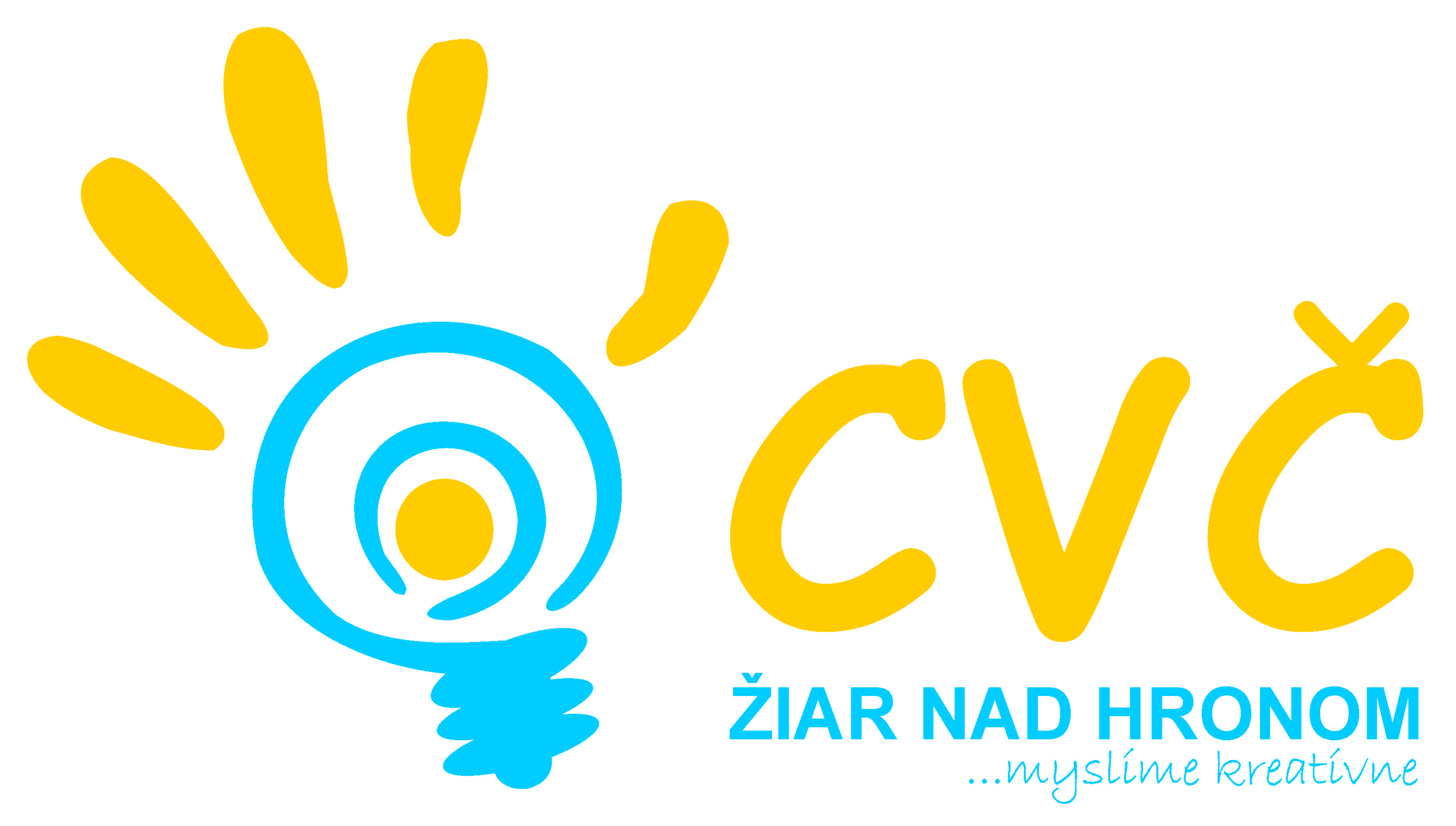 Program na mesiac Jún 2021Oddelenia Centra voľného času v Žiari nad HronomOddelenia Centra voľného času v Žiari nad HronomOddelenia Centra voľného času v Žiari nad HronomOddelenia Centra voľného času v Žiari nad HronomŠportEstetikaPedagogikaPrírodoveda Veda a technikaMládež10.06.2021Môj vysnívaný šport(kreatívna súťaž v netradičnom športovaní podľa vlastných predstáv)Miesto: ZŠ v ZHÚčastníci: žiaci ZŠ ZH16.06.2021Bedminton pre každého(školské kolo ZŠ ZH)Miesto: ZŠ v ZHÚčastníci: žiaci II. stupňa ZŠ v ZH23.06.2021Mini Vybíjaná (školské kolo ZŠ ZH)Miesto: ZŠ v ZHÚčastníci: žiaci 4. ročníkov ZŠ v ZH01.06.2021MDD (fotosúťaž na sociálnej sieti)Účastníci: žiaci ZŠ a rodičia04.06.2021Nakresli zvieratko zo Zveroparku(výtvarná súťaž)Účastníci: žiaci ZŠ do 12 rokov16.06.2021OK Hviezdoslavov Kubín(školská postupová súťaž v prednese poézie a prózy)Miesto: CVČ ZHÚčastníci: deti ZŠ, ZUŠ a OGY23.06.2021Najlepší školský časopis(tradičná súťaž o najlepší školský časopis)Miesto: CVČ ZHÚčastníci: ZŠ a SŠ v okrese Žiar nad Hronom04.06.2021MLADÝ TECHNIK(vyhodnotenie technickej tvorivosti)Účastníci: deti MŠ a ZŠ 03.06.-22.06.2021Prevencia z cyklu „Viem kto som“(overenie vedomostí z oblasti prevencie hravou formou)Účastníci: žiaci 6. ročníkov ZŠ, OGYSTRETNUTIE ČLENOV MŽPÚčastníci: členovia Mestského žiackeho parlamentu v ZH10.06.2021Môj vysnívaný šport(kreatívna súťaž v netradičnom športovaní podľa vlastných predstáv)Miesto: ZŠ v ZHÚčastníci: žiaci ZŠ ZH16.06.2021Bedminton pre každého(školské kolo ZŠ ZH)Miesto: ZŠ v ZHÚčastníci: žiaci II. stupňa ZŠ v ZH23.06.2021Mini Vybíjaná (školské kolo ZŠ ZH)Miesto: ZŠ v ZHÚčastníci: žiaci 4. ročníkov ZŠ v ZH01.06.2021MDD (fotosúťaž na sociálnej sieti)Účastníci: žiaci ZŠ a rodičia04.06.2021Nakresli zvieratko zo Zveroparku(výtvarná súťaž)Účastníci: žiaci ZŠ do 12 rokov16.06.2021OK Hviezdoslavov Kubín(školská postupová súťaž v prednese poézie a prózy)Miesto: CVČ ZHÚčastníci: deti ZŠ, ZUŠ a OGY23.06.2021Najlepší školský časopis(tradičná súťaž o najlepší školský časopis)Miesto: CVČ ZHÚčastníci: ZŠ a SŠ v okrese Žiar nad Hronom04.06.2021MLADÝ TECHNIK(vyhodnotenie technickej tvorivosti)Účastníci: deti MŠ a ZŠ 03.06.-22.06.2021Prevencia z cyklu „Viem kto som“(overenie vedomostí z oblasti prevencie hravou formou)Účastníci: žiaci 6. ročníkov ZŠ, OGYProjekty a ostatné10.06.2021Môj vysnívaný šport(kreatívna súťaž v netradičnom športovaní podľa vlastných predstáv)Miesto: ZŠ v ZHÚčastníci: žiaci ZŠ ZH16.06.2021Bedminton pre každého(školské kolo ZŠ ZH)Miesto: ZŠ v ZHÚčastníci: žiaci II. stupňa ZŠ v ZH23.06.2021Mini Vybíjaná (školské kolo ZŠ ZH)Miesto: ZŠ v ZHÚčastníci: žiaci 4. ročníkov ZŠ v ZH01.06.2021MDD (fotosúťaž na sociálnej sieti)Účastníci: žiaci ZŠ a rodičia04.06.2021Nakresli zvieratko zo Zveroparku(výtvarná súťaž)Účastníci: žiaci ZŠ do 12 rokov16.06.2021OK Hviezdoslavov Kubín(školská postupová súťaž v prednese poézie a prózy)Miesto: CVČ ZHÚčastníci: deti ZŠ, ZUŠ a OGY23.06.2021Najlepší školský časopis(tradičná súťaž o najlepší školský časopis)Miesto: CVČ ZHÚčastníci: ZŠ a SŠ v okrese Žiar nad Hronom04.06.2021MLADÝ TECHNIK(vyhodnotenie technickej tvorivosti)Účastníci: deti MŠ a ZŠ 03.06.-22.06.2021Prevencia z cyklu „Viem kto som“(overenie vedomostí z oblasti prevencie hravou formou)Účastníci: žiaci 6. ročníkov ZŠ, OGY26.06.2021Family day(zábavno-súťažné podujatie pre spoločnosť Slovalco a.s. Žiar nad Hronom) Spolupráca s MsKC Žiar nad HronomPripravujemePripravujemePripravujemePripravujeme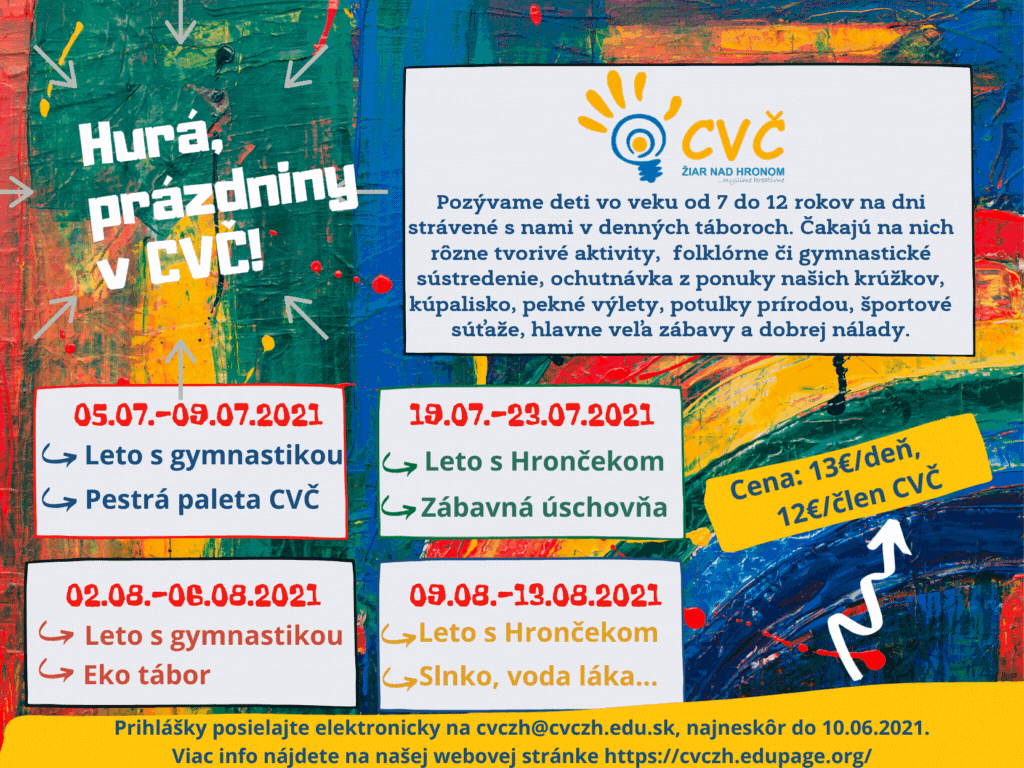 